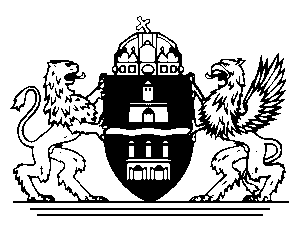 BUDAPEST FŐVÁROS 2021. évi„Élen a tanulásban, élen a sportban” 		                          KÖTELEZŐ KITÖLTENI*pl: 8 oszt. ált. isk., 6 oszt. gimn., 8 oszt. gimn., vagy 12 évf. ált. isk. és gimn., stb.** A tanulmányi átlageredményt – a jelentkező nevére kiállított értesítő másolatában – mellékelni kell, lásd. kiírás C) pont. Igazolások, tanulmányi eredmények alatt. A tanulmányi átlag (kerekítés nélkül) kiszámítása és feltüntetése kötelező!Az adatkezelési tájékoztatóban foglaltakat elolvastam és tudomásul veszem. Budapest, 2021. ……………………………          ..................................          	ph.           	..................................	 testnevelő	    	 igazgató ill. tanszékvezető
			  	....................................	     		..........................pályázó	      szülő (kiskorú pályázó esetén)                                                                            Csak a kiírással együtt értelmezhető!NévLakcímSzületési hely, időE-mail címTelefonszámKöznevelési intézmény neveTípusa*CímeTelefonszámaOsztályfőnök neve és elérhetőségeTanuló/hallgató évfolyama, osztályaTanulmányi átlageredménye 2020/2021. tanév végiTestnevelő neveSportág megnevezéseSportegyesület neveEdző neveEdző v. Testnevelő elérhetőségeAz értékelés szempontjából figyelembe vehető jelentősebb eredmények(a kiírás B. pontjának felsorolása szerint)Az értékelés szempontjából figyelembe vehető jelentősebb eredmények(a kiírás B. pontjának felsorolása szerint)Az értékelés szempontjából figyelembe vehető jelentősebb eredmények(a kiírás B. pontjának felsorolása szerint)Az értékelés szempontjából figyelembe vehető jelentősebb eredmények(a kiírás B. pontjának felsorolása szerint)Az értékelés szempontjából figyelembe vehető jelentősebb eredmények(a kiírás B. pontjának felsorolása szerint)Az értékelés szempontjából figyelembe vehető jelentősebb eredmények(a kiírás B. pontjának felsorolása szerint)Az értékelés szempontjából figyelembe vehető jelentősebb eredmények(a kiírás B. pontjának felsorolása szerint)Az értékelés szempontjából figyelembe vehető jelentősebb eredmények(a kiírás B. pontjának felsorolása szerint)Az értékelés szempontjából figyelembe vehető jelentősebb eredmények(a kiírás B. pontjának felsorolása szerint)I.Olimpia, Ifjúsági Olimpia, Paralimpia, Sakkolimpia, Speciális OlimpiaFelnőtt ill. korosztályos Világbajnokság, Európa-bajnokságIdőpontIdőpontHelyszínHelyszínHelyszínHelyszínHelyezésHelyezésOrszágos sportági szakszövetségi, vagy sportszövetségi igazolás   (ph.+ aláírás)Országos sportági szakszövetségi, vagy sportszövetségi igazolás   (ph.+ aláírás)Országos sportági szakszövetségi, vagy sportszövetségi igazolás   (ph.+ aláírás)Országos sportági szakszövetségi, vagy sportszövetségi igazolás   (ph.+ aláírás)Országos sportági szakszövetségi, vagy sportszövetségi igazolás   (ph.+ aláírás)Országos sportági szakszövetségi, vagy sportszövetségi igazolás   (ph.+ aláírás)Országos sportági szakszövetségi, vagy sportszövetségi igazolás   (ph.+ aláírás)Országos sportági szakszövetségi, vagy sportszövetségi igazolás   (ph.+ aláírás)Országos sportági szakszövetségi, vagy sportszövetségi igazolás   (ph.+ aláírás)II. Speciális Világjátékok, Universiade, GymnasiadeIdőpontIdőpontHelyszínHelyszínHelyszínHelyszínHelyezésHelyezésEgyéni:Csapat: Országos sportági szakszövetségi, vagy sportszövetségi igazolás     (ph.+aláírás)Országos sportági szakszövetségi, vagy sportszövetségi igazolás     (ph.+aláírás)Országos sportági szakszövetségi, vagy sportszövetségi igazolás     (ph.+aláírás)Országos sportági szakszövetségi, vagy sportszövetségi igazolás     (ph.+aláírás)Országos sportági szakszövetségi, vagy sportszövetségi igazolás     (ph.+aláírás)Országos sportági szakszövetségi, vagy sportszövetségi igazolás     (ph.+aláírás)Országos sportági szakszövetségi, vagy sportszövetségi igazolás     (ph.+aláírás)Országos sportági szakszövetségi, vagy sportszövetségi igazolás     (ph.+aláírás)Országos sportági szakszövetségi, vagy sportszövetségi igazolás     (ph.+aláírás)III. Iskolai VB, Világjátékok, Világkupa, Európa KupaIdőpontIdőpontHelyszínHelyszínHelyszínHelyszínHelyezésHelyezésEgyéni:Csapat:Országos sportági szakszövetségi, vagy sportszövetségi igazolás   (ph.+ aláírás)Országos sportági szakszövetségi, vagy sportszövetségi igazolás   (ph.+ aláírás)Országos sportági szakszövetségi, vagy sportszövetségi igazolás   (ph.+ aláírás)Országos sportági szakszövetségi, vagy sportszövetségi igazolás   (ph.+ aláírás)Országos sportági szakszövetségi, vagy sportszövetségi igazolás   (ph.+ aláírás)Országos sportági szakszövetségi, vagy sportszövetségi igazolás   (ph.+ aláírás)Országos sportági szakszövetségi, vagy sportszövetségi igazolás   (ph.+ aláírás)Országos sportági szakszövetségi, vagy sportszövetségi igazolás   (ph.+ aláírás)Országos sportági szakszövetségi, vagy sportszövetségi igazolás   (ph.+ aláírás)IV. Felnőtt Országos BajnokságIdőpontIdőpontHelyszínHelyszínHelyszínHelyszínHelyezésHelyezésEgyéni:Csapat:Országos, ill. budapesti szakszövetség vagy sportszövetségi igazolás  (ph.+ aláírás)Országos, ill. budapesti szakszövetség vagy sportszövetségi igazolás  (ph.+ aláírás)Országos, ill. budapesti szakszövetség vagy sportszövetségi igazolás  (ph.+ aláírás)Országos, ill. budapesti szakszövetség vagy sportszövetségi igazolás  (ph.+ aláírás)Országos, ill. budapesti szakszövetség vagy sportszövetségi igazolás  (ph.+ aláírás)Országos, ill. budapesti szakszövetség vagy sportszövetségi igazolás  (ph.+ aláírás)Országos, ill. budapesti szakszövetség vagy sportszövetségi igazolás  (ph.+ aláírás)Országos, ill. budapesti szakszövetség vagy sportszövetségi igazolás  (ph.+ aláírás)Országos, ill. budapesti szakszövetség vagy sportszövetségi igazolás  (ph.+ aláírás)V. Korosztályos Országos BajnokságIdőpontIdőpontHelyszínHelyszínHelyszínHelyszínHelyezésHelyezésEgyéni:Csapat:Országos, ill. budapesti szakszövetség vagy sportszövetségi igazolás  (ph. + aláírás)Országos, ill. budapesti szakszövetség vagy sportszövetségi igazolás  (ph. + aláírás)Országos, ill. budapesti szakszövetség vagy sportszövetségi igazolás  (ph. + aláírás)Országos, ill. budapesti szakszövetség vagy sportszövetségi igazolás  (ph. + aláírás)Országos, ill. budapesti szakszövetség vagy sportszövetségi igazolás  (ph. + aláírás)Országos, ill. budapesti szakszövetség vagy sportszövetségi igazolás  (ph. + aláírás)Országos, ill. budapesti szakszövetség vagy sportszövetségi igazolás  (ph. + aláírás)Országos, ill. budapesti szakszövetség vagy sportszövetségi igazolás  (ph. + aláírás)Országos, ill. budapesti szakszövetség vagy sportszövetségi igazolás  (ph. + aláírás)MEFOB, Diákolimpia	 országos döntőMEFOB, Diákolimpia	 országos döntőIdőpontIdőpontHelyszínHelyszínHelyszínHelyszínHelyezésEgyéni:Egyéni:Csapat:Csapat:Magyar Egyetemi és Főiskolai Sportszövetség vagy Magyar Diáksport Szövetség   (ph.+ aláírás)Magyar Egyetemi és Főiskolai Sportszövetség vagy Magyar Diáksport Szövetség   (ph.+ aláírás) Budapest-bajnokság (felnőtt vagy korosztályos) Budapest-bajnokság (felnőtt vagy korosztályos)IdőpontIdőpontIdőpontHelyszínHelyezésHelyezésHelyezésHelyezésEgyéni:Egyéni:Csapat:Csapat:budapesti szakszövetség vagy sportszövetségi igazolás (ph.+ aláírás)budapesti szakszövetség vagy sportszövetségi igazolás (ph.+ aláírás)Egyéb fontos közlendő: 